Publicado en Madrid el 08/01/2024 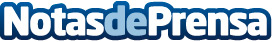 TUI comienza el año con la "Semana de Egipto" y aplica un 5% de descuento en toda la programación al paísLa mayorista lanza una campaña para incentivar la venta al destino. La promoción incluye ofertas con salidas garantizadas para Semana SantaDatos de contacto:María SierraTUI91 75 82 828Nota de prensa publicada en: https://www.notasdeprensa.es/tui-comienza-el-ano-con-la-semana-de-egipto-y Categorias: Internacional Viaje Turismo http://www.notasdeprensa.es